باسمه تعالی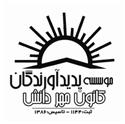 مجتمع   آموزشی دخترانه    مهردانشمهارت های عمومیدر صورت تمایل به تدریس، در کدام درس ها و پایه ها مهارت دارید؟      ....................................................................میزان همکاری خود را در مجتمع چگونه ارزیابی می کنید.                       .......... روز در هفته ، .......... ساعت در روزدلایل خود را مبنی بر انتخاب این پست شرح دهید.............................................................................................................................................................................................................................................................................................................................................................................................................................................................................................................................................................................................................................................................................................نام:نام:نام:نام خانوادگی:نام خانوادگی:نام پدر:نام پدر:شماره شناسنامه :شماره شناسنامه :شماره شناسنامه :کد ملی:کد ملی:محل صدور:محل صدور:تاریخ تولد:      /     /      تاریخ تولد:      /     /      تاریخ تولد:      /     /      جنسیت:    مرد             زنجنسیت:    مرد             زنشغل پدر:شغل پدر:نام و نام خانوادگی مادر:نام و نام خانوادگی مادر:نام و نام خانوادگی مادر:شغل مادر:شغل مادر:وضعیت تاهل:     مجرد          متاهلوضعیت تاهل:     مجرد          متاهلنام و نام خانوادگی همسر:نام و نام خانوادگی همسر:نام و نام خانوادگی همسر:تلفن همراه همسر:تلفن همراه همسر:شغل همسر:شغل همسر:آدرس محل کار همسر:آدرس محل کار همسر:آدرس محل کار همسر:آدرس محل کار همسر:آدرس محل کار همسر:تلفن محل کارهمسر :تلفن محل کارهمسر :تعداد فرزند :تعداد فرزند :نام و نام خانوادگی :نام و نام خانوادگی :جنسیتسنمحل تحصیلتعداد فرزند :تعداد فرزند :1-1-تعداد فرزند :تعداد فرزند :2-2-تعداد فرزند :تعداد فرزند :3-3-آدرس منزل:آدرس منزل:آدرس منزل:آدرس منزل:آدرس منزل:آدرس منزل:تلفن منزل :                        تلفن همراه:تلفن منزل :                        تلفن همراه:تلفن منزل :                        تلفن همراه:تلفن منزل :                        تلفن همراه:تلفن های ضروری: 1-                                     2-تلفن های ضروری: 1-                                     2-تلفن های ضروری: 1-                                     2-آخرین مدرک تحصیلی : سال اخذ مدرک(فارغ التحصیلی):سال اخذ مدرک(فارغ التحصیلی): رشته تحصیلی :محل اخذ مدرک:معدل کل:وضعیت اشتغال فعلی: وضعیت اشتغال فعلی: در صورت انصراف از شغل قبلی علت آن را ذکر نمایید.در صورت انصراف از شغل قبلی علت آن را ذکر نمایید.در صورت انصراف از شغل قبلی علت آن را ذکر نمایید.در صورت انصراف از شغل قبلی علت آن را ذکر نمایید.عنوان (توضیح داده شود)عنوان (توضیح داده شود)تاریخ شروع کارتاریخ پایان کارشماره تماس مدیریت/ معاونتاسامی معرفیناسامی معرفینسمت یا شغل معرفشماره تماسآدرس1همراه:تلفن منزل یا محل کار:2همراه:تلفن منزل یا محل کار:3همراه:تلفن منزل یا محل کار:عنوانخیلی خوبخوبمتوسطضعیفآشنایی با زبان انگلیسیآشنایی با دیگر زبان هاآشنایی با مهارت های ICDLآشنایی با نرم افزار Photo Shopآشنایی با اینترنت مدرک یا دوره های زبان انگلیسی  که گذرانده اید:مدرک یا دوره های زبان انگلیسی  که گذرانده اید:مدرک یا دوره های زبان انگلیسی  که گذرانده اید:مدرک یا دوره های زبان انگلیسی  که گذرانده اید:مدرک یا دوره های زبان انگلیسی  که گذرانده اید:مدرک یا دوره های زبان انگلیسی  که گذرانده اید:فعالیت های جانبی که داشته اید ( مشاوره، تالیف،پژوهشی،...)عنوان دورهعنوان دورهتاریخ شروع دورهمدت دوره12345